美崙國中  健康中心   防疫通知單通知日期110年05月18日敬會   貴家長及同學：    依據5月18日教育部發布通知：5月19日(週三)至5月28日(週五)全國各級學校停止到校上課，特此通知。一.防疫期間請務必注意校方公布訊息!請注意美崙校網公告或FB美崙側寫。二.和家人一同做好個人健康自主管理，戴好戴滿戴口罩、勤洗手不漏掉、社交距離1.5公尺要做到、居家環境保持通風和消毒要做好。三.全國防疫等級升高，建議減少不必要外地出遊、減少非必要出入醫療場所或搭乘公共   交通運輸或出入人潮擁擠的公共場所。四.勿恐慌、勿謠傳，防疫期間勿散佈不實謠言訊息避免觸法，最高可罰300百萬。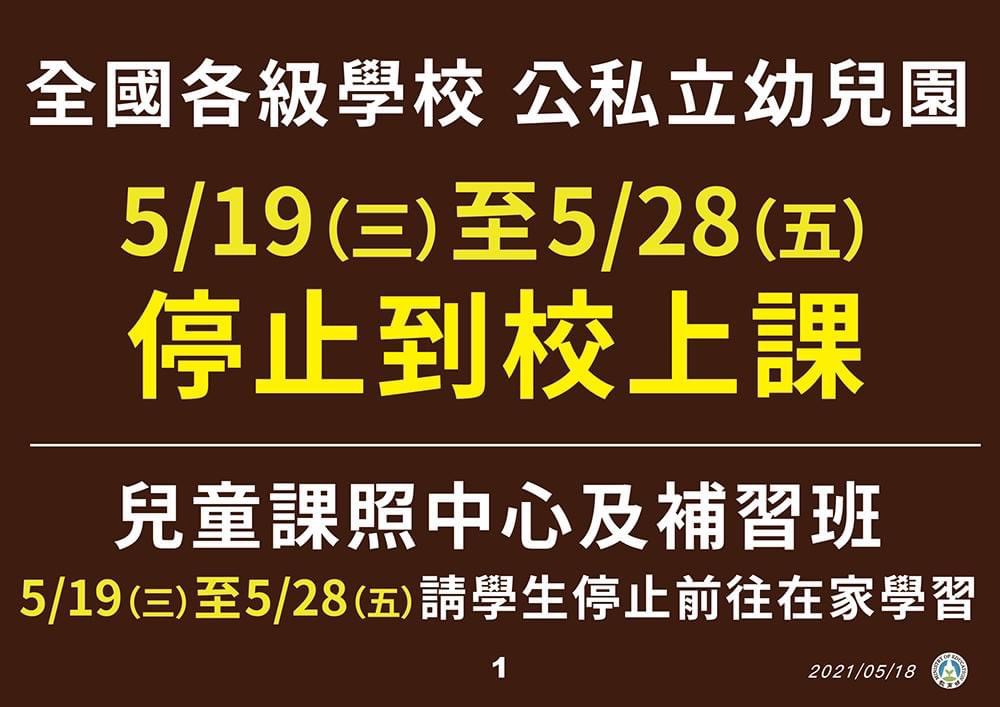 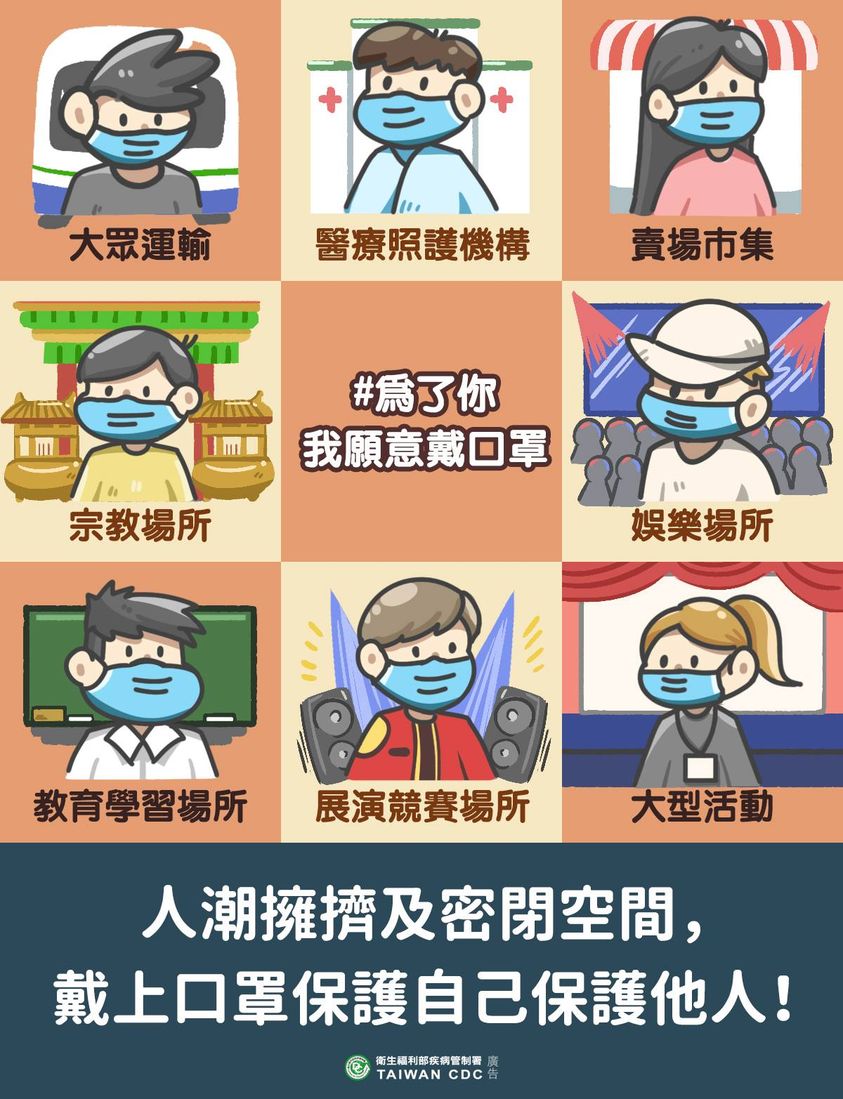 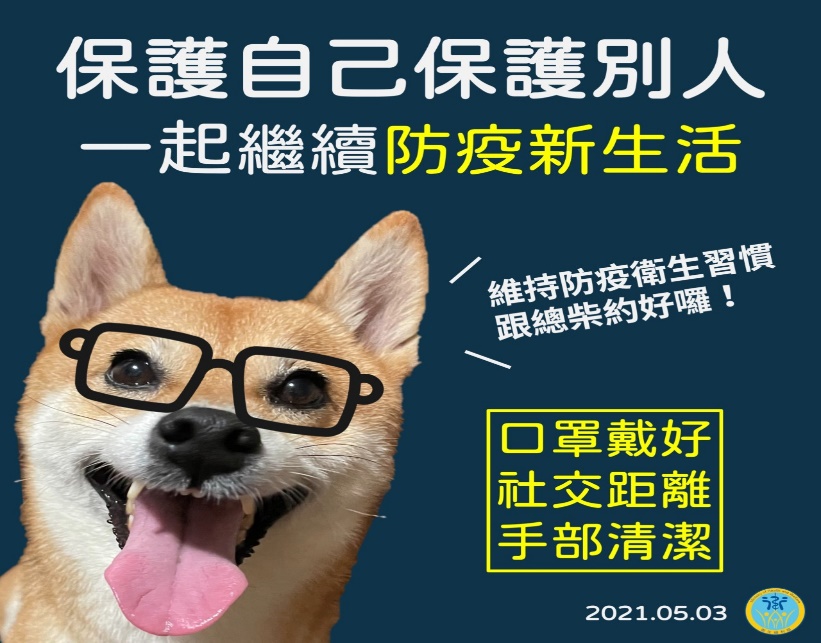 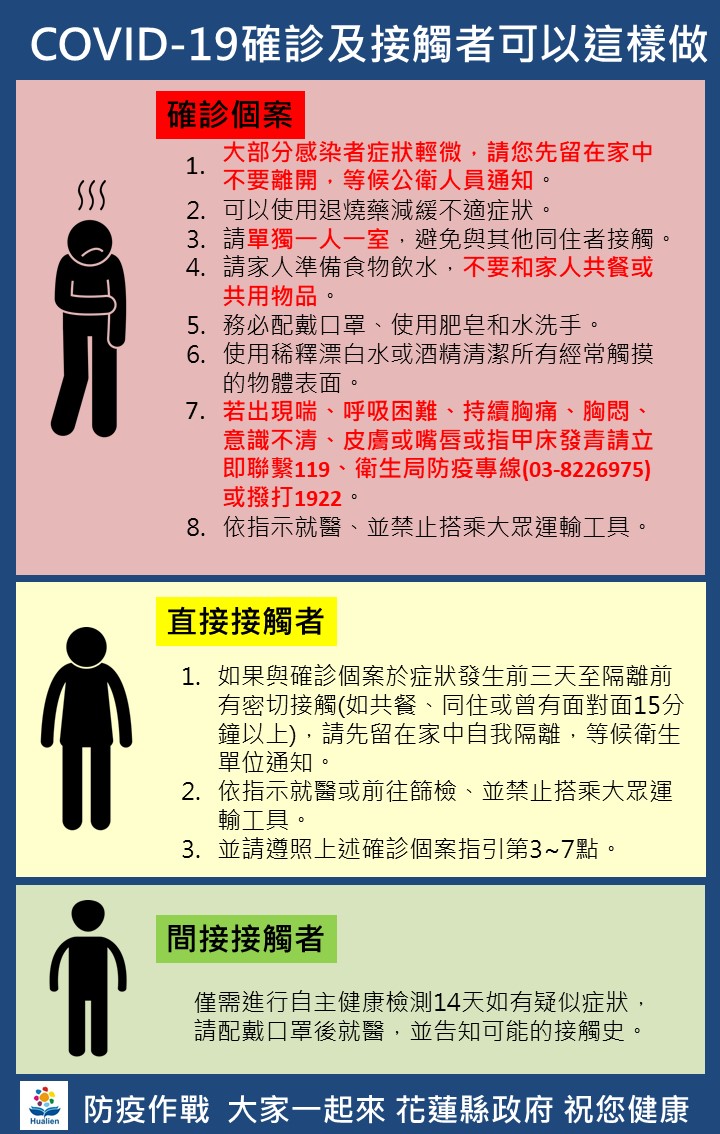 